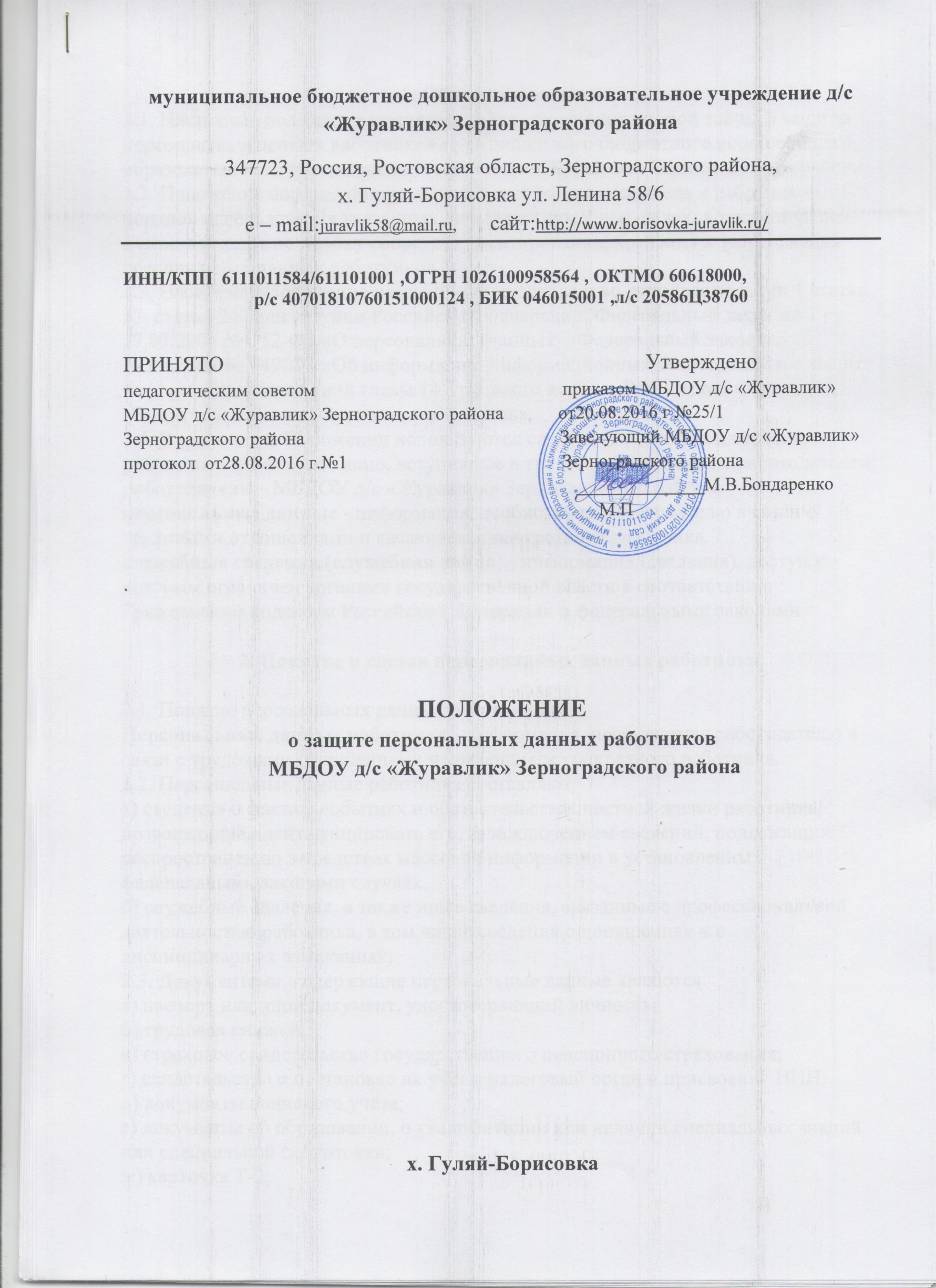 1. Общие положения1.1. Настоящее положение принято в целях сохранения личной тайны и защиты персональных данных работников муниципального бюджетного дошкольного образовательного учреждения детского сада «Журавлик» Зерноградского района.1.2. Положение определяет права и обязанности руководителя и работников,порядок использования указанных данных в служебных целях, а также порядок взаимодействия по поводу сбора, документирования, хранения и уничтожения персональных данных работников.1.3. Настоящее Положение разработано на основе и во исполнение части 1 статьи 23, статьи 24 Конституции Российской Федерации, Федеральный закон от 27.07.2006 № 152-ФЗ «О персональных данных», Федеральный закон от 27.07.2006 № 149-ФЗ «Об информации, информационных технологиях и о защите информации» положений главы 14 Трудового кодекса Российской Федерации «Защита персональных данных работников».1.4. В настоящем Положении используются следующие понятия и термины:работник - физическое лицо, вступившее в трудовые отношения с работодателем;работодатель – МБДОУ д/с «Журавлик» Зерноградского района;персональные данные - информация, необходимая работодателю в связи струдовыми отношениями и касающаяся конкретного работника.служебные сведения (служебная тайна) - информация (сведения), доступ ккоторым ограничен органами государственной власти в соответствии сГражданским кодексом Российской Федерации и федеральными законами.2. Понятие и состав персональных данных работника2.1. Понятие персональных данных работников:Персональные данные работника - информация, необходимая работодателю в связи с трудовыми отношениями и касающиеся конкретного работника.2.2. Персональные данные работника составляют:а) сведения о фактах, событиях и обстоятельствах частной жизни работника,позволяющие идентифицировать его, за исключением сведений, подлежащихраспространению в средствах массовой информации в установленныхфедеральными законами случаях.б) служебные сведения, а также иные сведения, связанные с профессиональной деятельностью работника, в том числе сведения о поощрениях и о дисциплинарных взысканиях;2.3. Документами, содержащие персональные данные являются:а) паспорт или иной документ, удостоверяющий личность;б) трудовая книжка;в) страховое свидетельство государственного пенсионного страхования;г) свидетельство о постановке на учёт в налоговый орган и присвоения ИНН;д) документы воинского учёта;е) документы об образовании, о квалификации или наличии специальных знаний или специальной подготовки;ж) карточка Т-2;з) автобиография;и) личный листок по учёту кадров;к) медицинское заключение о состоянии здоровья;л) документы, содержащие сведения о заработной плате, доплатах и надбавках;м) приказы о приеме лица на работу, об увольнении, а также о переводе лица на другую должность;н) другие документы, содержащие сведения, предназначенные для использования в служебных целях.3. Создание, обработка и хранение персональных данных работника3.1. Создание персональных данных работника.Документы, содержащие персональные данные работника, создаются путём:а) копирования оригиналов (документ об образовании, свидетельство ИНН,пенсионное свидетельство);б) внесения сведений в учётные формы (на бумажных и электронных носителях);в) получения оригиналов необходимых документов (трудовая книжка, личный листок по учёту кадров, автобиография, медицинское заключение).3.2. Обработка персональных данных работника - получение, хранение,комбинирование, передача или любое другое использование персональных данных работника.3.2.1. При обработке персональных данных работника в целях их защиты иобеспечения прав и свобод человека и гражданина, а также при определенииобъема и содержания обрабатываемых персональных данных должны строгоучитываться положения Конституции Российской Федерации, Трудового Кодекса Российской Федерации и иных федеральных законов.3.2.2. Обработка персональных данных работника осуществляется исключительно в целях:а) обеспечения соблюдения законов и иных нормативных правовых актов;б) содействия работникам в трудоустройстве;в) обеспечения личной безопасности работников;г) контроля количества и качества выполняемой работы;д) обеспечения сохранности имущества работника и работодателя.3.2.3. Все персональные данные работника следует получать у него самого, заисключением случаев, если их получение возможно только у третьей сторон.3.2.4. Получение персональных данных работника у третьих лиц, возможно только при уведомлении работника об этом заранее и с его письменного согласия.В уведомлении работника о получении его персональных данных у третьих лиц должна содержаться следующая информация:а) о целях получения персональных данных;б) о предполагаемых источниках и способах получения персональных данных;в) о характере подлежащих получению персональных данных;г) о последствиях отказа работника дать письменное согласие на их получение.3.2.5. Работодатель не имеет права получать и обрабатывать персональные данные работника о его политических, религиозных и иных убеждениях и частной жизни, а равно как персональные данные работника о его членстве в общественных объединениях или его профсоюзной деятельности, за исключением случаев, предусмотренных федеральным законом.В случаях, непосредственно связанных с вопросами трудовых отношений, всоответствии со статьей 24 Конституции Российской Федерации работодатель вправе получать и обрабатывать данные о частной жизни работника только с его письменного согласия.3.2.6. При принятии решений, затрагивающих интересы работника, работодатель не имеет права основываться на персональных данных работника, полученных исключительно в результате их автоматизированной обработки или электронного получения.3.2.7. Работники и их представители должны быть ознакомлены под расписку с документами работодателя, устанавливающими порядок обработки персональных данных работников, а также об их правах и обязанностях в этой области.3.3. Сведения, содержащие персональные данные работника, включаются в его личное дело, карточку формы Т-2, а также содержатся на электронных носителях информации, доступ к которым разрешён лицам, непосредственно использующих персональные данные работника в служебных целях. Перечень должностных лиц определён в пункте 4.1 настоящего положения.3.4. Хранение персональных данных:а) персональные данные, содержащиеся на бумажных носителях, хранятся взапираемом шкафу, установленном на рабочем месте заведующего и главного бухгалтера.б) персональные данные, содержащиеся на электронных носителях информации, хранятся в ПК заведующего и главного бухгалтера.3.4.1. Трудовая книжка, документы воинского учёта, карточка формы Т-2 хранятсяв запертом металлическом сейфе.3.4.3. Доступ к ПК строго ограничен кругом лиц, определённых в пункте 4.1настоящего Положения. Персональные данные, содержащиеся на бумажныхносителях, сдаются в архив после истечения установленного срока хранения.4. Доступ к персональным данным работника4.1. Внутренний доступ (работники юридического лица).Доступ к персональным данным работников имеют следующие должностныелица, непосредственно использующие их в служебных целях:а) заведующий МБДОУ д/с «Журавлик» Зерноградского района;б) главный бухгалтер;в) старший воспитатель;г) ответственные по охране труда;4.1.1. Уполномоченные лица имеют право получать только те персональныеданные работника, которые необходимы для выполнения конкретных функций всоответствии с должностной инструкцией указанных лиц. Все остальныеработники имеют право на полную информацию только об их персональныхданных и обработке этих данных.4.1.2. Получение сведений о персональных данных работников третьей стороной разрешается только при наличии заявления с указанием конкретных персональных данных и целей, для которых они будут использованы, а также письменного согласия работника, персональные данные которого затребованы.4.1.3. Получение персональных данных работника третьей стороной без егописьменного согласия возможно в случаях, когда это необходимо в целяхпредупреждения угрозы жизни и здоровья работника, а также в случаях,установленных законом.4.2. Внешний доступ (другие организации и граждане).Сообщение сведений о персональных данных работников другим организациям и гражданам разрешается при наличии письменного согласия работника и заявления подписанного руководителем организации либо гражданином, запросившим такие сведения.4.2.1. Предоставление сведений о персональных данных работников безсоответствующего их согласия возможно в следующих случаях:а) в целях предупреждения угрозы жизни и здоровья работника;б) при поступлении официальных запросов в соответствии с положениямиФедерального закона «Об оперативно-розыскных мероприятиях»;в) при поступлении официальных запросов из налоговых органов, органовПенсионного Фонда России, органов Федерального социального страхования, судебных органов.4.2.2. Работник, о котором запрашиваются сведения, должен быть уведомлён о передаче его персональных данных третьим лицам, за исключением случаев, когда такое уведомление невозможно в силу форс-мажорных обстоятельств, а именно: стихийных бедствий, аварий, катастроф.4.2.3. Запрещается передача персональных данных работника в коммерческих целях без его согласия.5. Защита персональных данных работника5.1. При передаче персональных данных работников с соблюдением условий,предусмотренных разделом 4 настоящего Положения, должностные лицаработодателя, обязаны предупредить лиц об ответственности в соответствии с законодательством Российской Федерации.5.2. В целях обеспечения защиты персональных данных, хранящихся в личных делах, работники имеют право:а) получать полную информацию о своих персональных данных и обработке этих данных (в том числе автоматизированной);б) осуществлять свободный бесплатный доступ к своим персональным данным, включая право получать копии любой записи, содержащей персональные данные работника, за исключением случаев, предусмотренных федеральным законом;в) требовать исключения или исправления неверных или неполных персональных данных, а также данных, обработанных с нарушением федерального закона.Работник при отказе работодателя исключить или исправить персональныеданные работника имеет право заявлять в письменной форме работодателю освоём несогласии, обосновав соответствующим образом такое несогласие.Персональные данные оценочного характера работник имеет право дополнить заявлением, выражающим его собственную точку зрения;г) требовать от работодателя уведомления всех лиц, которым ранее былисообщены неверные или неполные персональные данные работника, обо всехпроизведённых в них изменениях или исключениях из них;д) обжаловать в суд любые неправомерные действия или бездействие работодателя при обработке и защите персональных данных гражданского служащего.5.3. Запрещается передавать информацию о состоянии здоровья работника, заисключением сведений, которые относятся к вопросу о возможности выполнения работником трудовой функции.5.4. При передаче персональных данных работников третьим лицам, в том числе представителям работников, в порядке, установленном Трудовым кодексом Российской Федерации и настоящим Положением, и ограничивать эту информацию только теми персональными данными работников, которыенеобходимы для выполнения третьими лицами их функций.5.5. Защита персональных данных работника от неправомерного их использования или утраты обеспечивается за счёт средств работодателя в порядке, установленном федеральным законом.6. Ответственность за разглашение конфиденциальной информации,связанной с персональными данными работника6.1. Лица, виновные в нарушении норм, регулирующих получение, обработку и защиту персональных данных работника, привлекаются к дисциплинарнойответственности. К данным лицам могут быть применены следующиедисциплинарные взыскания:а) замечание;б) выговор;в) предупреждение о неполном должностном соответствии;г) освобождение от занимаемой должности;д) увольнение.6.2. За каждый дисциплинарный проступок может быть применено только одно дисциплинарное взыскание.6.3. Копия приказа о применении к работнику дисциплинарного взыскания суказанием оснований его применения вручается работнику под расписку в течение пяти дней со дня издания приказа.6.4. Если в течение года со дня применения дисциплинарного взыскания работник не будет подвергнут новому дисциплинарному взысканию, то он считается не имеющим дисциплинарного взыскания. Работодатель до истечения года со дня издания приказа о применении дисциплинарного взыскания, имеет право снять его с работника по собственной инициативе, по письменному заявлению работника или по ходатайству егонепосредственного руководителя.